Grupa II „Pszczółki” - dzieci czteroletnie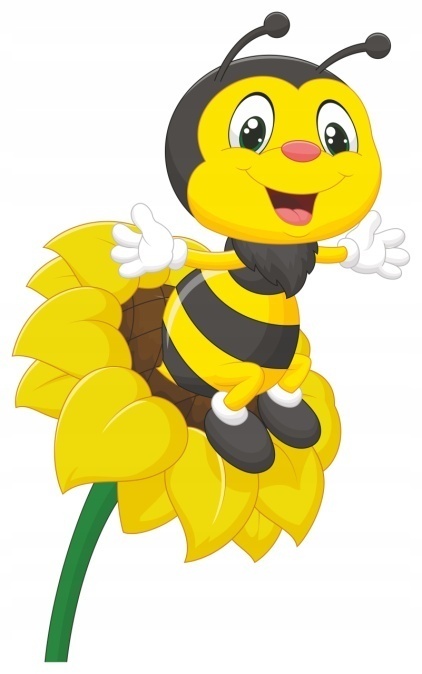 STYCZNIOWE KALENDARIUM:17 stycznia – Światowy Dzień Pizzy;19 stycznia – Dzień Popcornu;21 stycznia – Dzień Babci;22 stycznia – Dzień Dziadka,   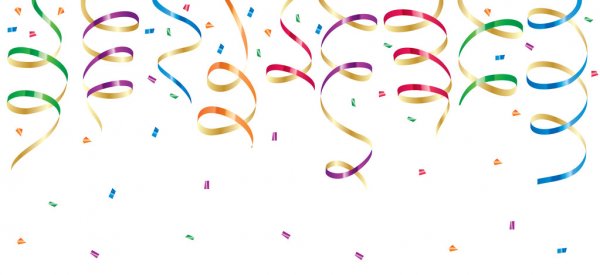 „Nowy Rok dzisiaj witamyi życzenia te składamy:zdrowia, szczęścia, pomyślnościi ogromnej cierpliwości.Tego życzą Wam „Średniaki”,wesolutkie łobuziaki.”„Pszczółki” małe i duże dziękują bardzo  rodzicom zaangażowanym w zakup i przygotowanie upominków Mikołajkowych i świątecznych oraz za pomoc 
w przygotowaniu Wigilii Grupowej. Szczególne podziękowania kierujemy w stronę Świętego Mikołaja, który przybył z prezentami i wspaniale wykonał swoje arcytrudne zadanie. Czekamy na niego za rok !!! STYCZNIOWE WIERSZYKI, PIOSENKI  I ZABAWY„Zima, zima, zima…” 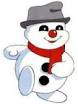 Zima, zima, zima, mróz i zawierucha, a my się śmiejemy od ucha do ucha. My lubimy zimę zima lubi nas.Prędko na saneczki, póki jeszcze czas. 		Wsiadamy na saneczki, zjeżdżamy z góreczki..„Dzień babci i dziadka”Babcia z dziadkiem dziś świętują,’ wszystkie dzieci więc pracują.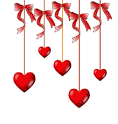 Zetrą kurze w każdym kątku, przypilnują dziś porządku	W kuchni błyszczą już talerze,	wnusia babci bluzkę pierze.Wnusio już podaje kapcie, bardzo kocha swoja babcię.Dzisiaj wszystkie smutki precz! Święto Dziadków – ważna rzecz!„Cha – cha  dla babci i dziadka”Dla babci cza - czę tańczymy na lodzie,dla babci tańczyć możemy i co dzień.Dla babci cza- czę na soplach gra wiatr, a my życzymy i śpiewamy tak:Ref. : Kochana babciu żyj sto lat, ciesz się wnukami i kochaj świat.Kochana babciu żyj sto lat, śpiewaj z nami głośno cza- cza-cza.Dla dziadka cza- czę tańczymy na lodzie,dla dziadka tańczyć możemy i co dzień.Dla dziadka cza- czę na soplach gra wiatr, a my życzymy i śpiewamy tak:Ref. : Kochana dziadku żyj sto lat…Bo babcia z dziadkiem to nasze są skarby,malują uśmiech bez pędzla i farby.I dla nich cza- czę na soplach gra wiatra my życzymy i śpiewamy tak:Ref. : Kochana babciu żyj sto lat, ciesz się wnukami i kochaj świat.Kochany dziadku  żyj sto lat, śpiewaj z nami głośno cza- cza-cza.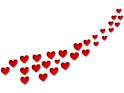 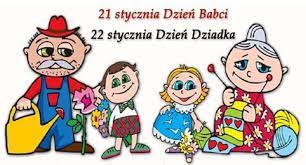 DZIADKOWIE – NIE PRÓBUJ ZROZUMIEĆ TEJ MIŁOŚCIIch oczy są zawsze pełne miłości.Nie okazują gniewu, czasem wykazując się wręcz nieludzką cierpliwością. Zawsze mają czas. Zaskakujące, jak ich doba potrafi się rozciągnąć, czasem tylko po to, by zrobić pyszny sernik, bo „jutro wpadną na obiad”. No właśnie… możecie się urobić po łokcie i ramiona, ale nie zrobicie takich pierogów. Jeszcze nie wskoczyliście na ten lewel. Może kiedyś. Przywołuję wspomnienia i próbuję przypomnieć sobie, kiedy poprosiłam 
o coś babcię, a ona odmówiła  -  NIGDYBo babcia i dziadek nie odmawiają.Są zaprogramowani na rozpieszczanie, bezkrytyczne patrzenie, nieustanne wybaczanie… ale nie na odmawianie. Czasem mają święte prawo wieku odmówić, odpocząć, nie mieć na coś siły, ale znajdują ją zawsze. Nawet do najdziwniejszych pomysłów dzieci. Wspólne tarzanie się po dywanie, zbieranie grzybów zimą, kopanie piłki, robótki ręczne, karmienie ślimaka, pieczenie ciasteczek, łapanie kreta, naprawianie roweru, granie w szachy, malowanie farbami, łowienie ryb 
w wannie, grzebanie w ziemi, …. Brakuje tylko joggingu i lotu w kosmos. Ale i temu by podołali. Na bank. Bo to wszystko dla wnusi, dla wnusia. Ta nadludzka cierpliwość w rozmowie, fizyczna siła do zabawy, opanowanie, błysk w oku na powitanie, zmęczone ręce zawsze chętne do tulenia. Nie staraj się rozumieć postępowanie babci i dziadka. Zapomnij. Ich serce dominuje nad rozumem, a oczy patrzą tylko miłością. Nie boimy się tego powiedzieć.Są  niezastąpieni!Ani my, rodzice, ani ciocie, wujkowie czy inne ciotki nie dadzą dziecku takiej specyficznej miłości jak ta babci i dziadka.Czasem się złościmy:„Nie przynoś mu czekolady, nie pozwalamy Kaziowi jeść tyle cukru”„Ale po co kolejna zabawka, nie masz na co pieniędzy wydawać?”„Nie noś Basi, jest dla ciebie za ciężka”„No i po co stoisz przy garach? On i tak zje tylko dwa pierogi”„Nie pozwalaj mu tak na wszystko. Potem jest niegrzeczny”O, my nierozumni rodzice z tym naszym rodzicielskim sposobem myślenia… Jasne, że mamy rację. Dziecko nie może jeść tyle cukru, mieć tylu zabawek, niszczyć kręgosłup dziadkowi, zamęczać babcię, a już na pewno powinno być „grzeczne”. No pewnie, że tak! Oczywiście. Ale nie u dziadków.Bo u dziadków panują inne prawa: prawa wnuków. I nie zmieniajmy tego, nawet jak nas to bardzo uwiera w zadki. Bo tak jak dziecko potrzebuje  rodzicielskiej miłości, zasad panujących w domu, naszego tulenia i rozmów, tak samo potrzebuje rozpieszczającego serca babci i dziadka. 
I ponownie: Zapomnij, że zrozumiesz zachowanie babć i dziadków. Odpuść. Pojmiesz to kiedyś, ale już nie z pozycji rodzica.Dlatego, kochani Rodzice, dbajmy o Babcie i Dziadków. Patrzmy przez palce na to, co nam się nie podoba, miejmy dystans do rozpieszczających zabiegów dziadkowych, ale przede wszystkim dawajmy im szanse na bycie dziadkami. Odwiedzajmy często, szanujmy, dbajmy o ich zdrowie. By byli z nami jak najdłużej we wspaniałej kondycji. Nam, swoim dzieciom, dali już tak wiele. Teraz czas na nasze dzieci, a ich wnuki. Oni nie potrzebują do tego specjalnego dnia. Jednak uczyńmy te dwa dni w roku dla nich jeszcze bardziej wyjątkowymi. Jak to zrobić? To już sami musicie wiedzieć….(źródło: Internet)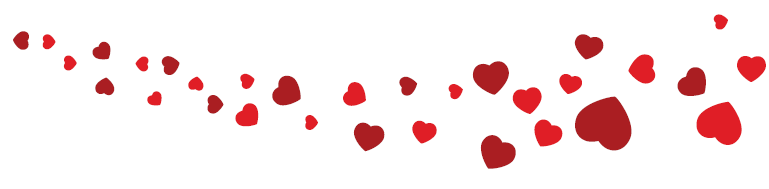 BAJKA O BABCI, DZIADKU I SMOCZEJ JAMIE(bajka o rozstaniu babci i dziadka - z morałem i pozytywnym zakończeniem)Była sobie raz pewna Babcia, która mieszkała w samym środku lasu. I był pewien Dziadek, który mieszkał na samym szczycie najwyższej góry. Prawie nigdy się nie widywali, bo Babcia chodziła po lesie, gdzie zbierała latem jagody 
i poziomki, jesienią grzyby, a zimą chrust i gałęzie na podpałkę. A dziadek latem pasł swoje trzy owce wysoko na halach, jesienią robił oscypki z owczego sera, 
a zimą jeździł na nartach. Widywali się tylko raz do roku – na urodzinach swojej wnuczki, Matyldy. Oboje wtedy przychodzili do miasteczka w swoich najlepszych strojach 
i porządnie wyczyszczonych butach,  każde przynosiło jakiś prezent. Dziadek zwykle rzeźbił coś z drewna – a to konika, a to krasnala, a to malutkie saneczki. 
A Babcia miała w koszyku słoiki z najlepszą konfiturą,  albo pyszne ciasteczka 
z jagodami, albo ubranka dla lalek uszyte z gałganków. Matylda zawsze bardzo cieszyła się na te ich odwiedziny. Widywała wprawdzie i Babcię, i Dziadka dużo częściej – Mama zabierała ją do lasu albo w góry i odwiedzała raz jedno, raz drugie. Ale tylko w swoje urodziny widywała ich razem, a było na co popatrzeć.Babcia z Dziadkiem pokłócili się o coś bardzo, bardzo dawno temu, tak dawno, że Matyldy jeszcze nie było wtedy na świecie. Tak dawno, że Mama była wtedy małą dziewczynką. Tak dawno, że sami już nie pamiętali, o co. Ale od tamtej pory nie rozmawiali ze sobą i za każdym razem było to bardzo kłopotliwe, gdy odwiedzali swoją wnuczkę i próbowali być uprzejmi, bo na urodzinach trzeba być uprzejmym, choćby nie wiem co. Ale jak tu być uprzejmym, gdy nic się do siebie nie mówi? Uśmiechali się więc trochę krzywo albo poważnie kiwali głowami 
i tak mijał czas.Aż pewnego razu, a były to  szóste urodziny Matyldy, Dziadek nie zjawił się w jej domu. Poprzedniej nocy spadł duży śnieg i Babcia przyjechała na swoim śnieżnym skuterze. Przywiozła dla Matyldy pyszne pączki z czekoladą 
i spódniczkę uplecioną z pajęczych nici i księżycowych promieni, i trzy słoiczki świerkowego miodu. Potem czekały przy zastawionym stole ale nikt nie zapukał do drzwi. Mama wzięła więc telefon i po raz kolejny wykręciła Dziadka numer – Dziadek nie odbierał.Wszystkie bardzo się zdenerwowały, bo Dziadek nigdy nie opuścił urodzin wnuczki.– Może zabłądził? – powiedziała Mama, ale Babcia tylko prychnęła. Dziadek znał góry jak własną kieszeń, a do miasteczka umiał trafić nawet z zawiązanymi oczami. – Może poszedł na jakieś inne urodziny? – westchnęła Matylda. Ale Mama przytuliła ją  i powiedziała: – Na pewno nie. – A może wpadł do Smoczej Jamy? – zapytała Babcia i wszystkie poczuły, że właśnie to musiało się stać. Smocza Jama była głęboka i nie prowadziła do niej żadna ścieżka. Otaczające ją pionowe skały były tak twarde, że nie dało się w nie wbić żadnego haka do przywiązania drabinki sznurowej czy chociaż liny, ani wykuć stopni. Dziadek konstruował więc różne urządzenia, rusztowania i latające machiny, byle tylko dostać się na jej dno, ale jak dotąd z marnym skutkiem.– Chodźmy prędko! – zawołała Babcia i natychmiast wsiadły na jej skuter śnieżny i ruszyły. Zimą szybko zapada zmierzch i zanim dojechały na krawędź Smoczej Jamy, słońce schowało się już za najbliższą górę. Stanęły na brzegu przepaści i spojrzały w dół, ale nic nie zobaczyły oprócz smolistej czerni. Smocza Jama była naprawdę głęboka. Zawołały więc: Hej!  – Hej, hej – odpowiedziało echo. Nagle Babcia zauważyła coś, co niewątpliwie było kolejnym wynalazkiem Dziadka – drewnianą konstrukcję z kołowrotkiem i przymocowaną do niej liną, która ginęła w mroku Jamy. Szybko złapały za korbę i zaczęły nią z wysiłkiem kręcić, nawijając linę na wałek. Kręciły tak i kręciły, kołowrotek skrzypiał, one sapały w wysiłku, napięta lina drżała… Aż wreszcie na jej końcu ujrzały przywiązane wielkie wiadro, a w nim – śpiącego Dziadka!Gdy z wielkim hukiem postawiły wreszcie wiadro na skale, Dziadek otworzył oczy:  – Wszystkiego najlepszego z okazji urodzin, sikoreczko! – powiedział gramoląc się z wiadra i obejmując wnuczkę. I tu Babcia nie wytrzymała, i przerwała wieloletnie milczenie: – I co, widziałeś Smoka? Dziadek ze smutkiem potrząsnął głową :– Nie, nie. Lina była za krótka. Ale następnym razem na pewno mi się uda, staruszko! 
–  uśmiechnął się do niej szeroko i wszystko dobrze się skończyło. Autor: Maria Szajer.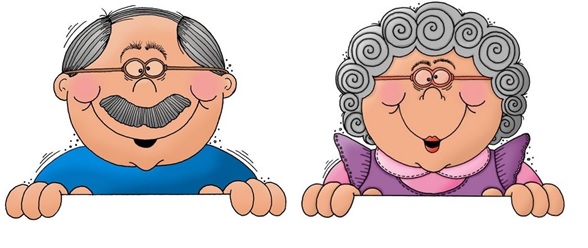 Babcia i dziadekNie tak bardzo daleko, gdzieś za lasem, gdzieś nad rzeką, w murowanej chatce mieszkała babcia i mieszkał dziadek. Żyli spokojnie, jakby czas zatrzymał się w tej chwili. Całymi dniami nic nie robili, tylko się nudzili. Nudzili się i czekali nadejścia szczególnego wydarzenia: chwil, gdy do babci i dziadka w odwiedziny ich wnukowie przyjadą. Takie chwile się zdarzały, gdy nadchodziły święta, latem, gdy były wakacje, no i gdy czas ferii ogłaszano w środku zimy.  Właśnie takiej chwili i tej zimy dziadek z babcią się doczekali. Wnuczęta przyjechały! Na początku grzecznie dziadków wycałowały, a po chwili jednak już rozrabiały. Wszędzie zaglądały, o wszystko pytały, wszystko wiedzieć chciały. Co się teraz będzie działo? Czy dziadkowie to wytrzymają? Babcia ucieszona na powitanie zaserwowała wnukom przeróżne przysmaki. Nie były to sklepowe lizaki, ale najprawdziwsze kołacze, konfitury i miód z własnej pasieki. Wszystko pyszne, wszystko świeże, wszystko domowe. Dziadek też miał zajęcie. Siwego rumaka z obory wyprowadził, wnuczęta na saniach posadził i po okolicy obwoził. Siwek staruszek wolno sanie wodził. Czasami przystanął, jakby czekał okrzyku - wio koniku, wio koniku, wio koniku. Dziadek dobrze o tym wiedział. Okrzyki wznosił i wnuczęta do tego zachęcał.  A wieczorem czas magiczny się zaczynał. Babcia 
z dziadkiem siadali przy starym kominku i snuli ciekawe opowieści o czasach, jakich wnuki nie znały. O czasach, w których nie było komputerów i telewizji, a mimo to ludzie często się radowali i dobrze się miewali. Dziadek opowiadał, jak budował własny domek. Twierdził, że każdy może to bardzo prosto zrobić. Wystarczy zamiast klocków używać cegieł. Babcia opowiadała o tym, jak dziadka poznała w czasach, gdy dziadkiem jeszcze nie był. Twierdziła, że kiedyś był młodzieńcem, który nosił wąsy i lubił przygody. Oj, długo opowieści się snuły po całym domu. Nikt nie był nimi znużony. Było już bardzo późno, gdy wnuczęta do spania się szykowały. Już leżały w łóżkach, a i wówczas jeszcze dziadków o bajkę prosiły. Oczywiście babcia z dziadkiem się zgodzili. Sami kiedyś, dawno temu, gdy byli mali, wielu bajek wysłuchali. Później  opowiadali je swoim dzieciom, teraz przyszedł czas na wnuki.  Babcia i dziadek bardzo kochają swoje wnuki. Bardzo się cieszą, gdy z wizytą się pojawiają. Możecie to sprawdzić sami. Udajcie się do nich z życzeniami i drobnym upominkiem.         (autor nieznany) Pomaluj kwiaty dla babci i dziadka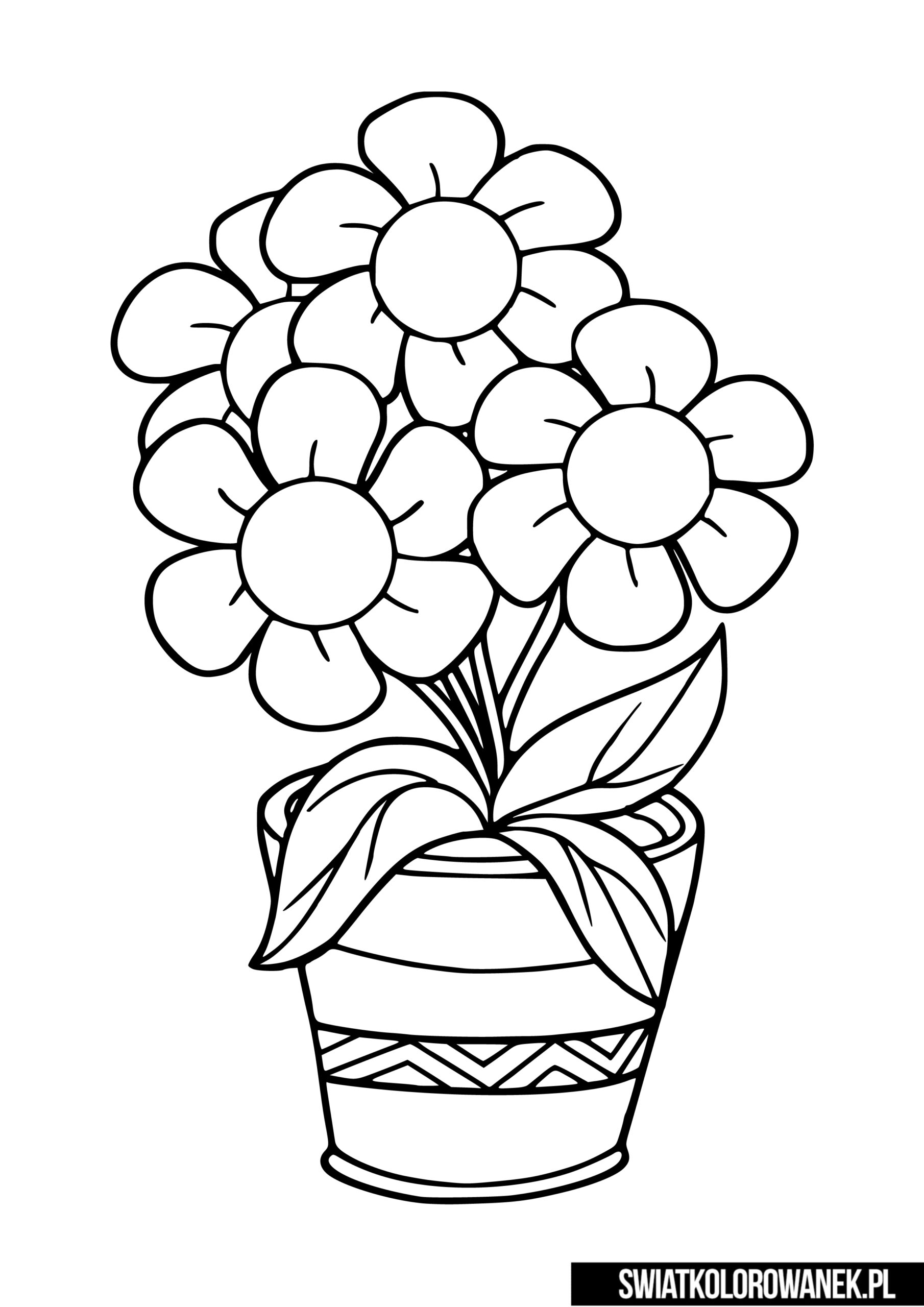 